NEW CERTIFICATE PROGRAM FORM(Also requires Arkansas Department of Higher Education (ADHE) approval)[X ]	Undergraduate Curriculum Council  [ ]	Graduate CouncilSigned paper copies of proposals submitted for consideration are no longer required. Please type approver name and enter date of approval.  Contact Person (Name, Email Address, Phone Number)Name of proposed Certificate Program (Program must consist of 6-21 semester credit hours):Proposed effective date:Reason for proposed program implementation:Provide the following:Curriculum outline - List of courses in new program – Underline required coursesCertificate (19 -21 Credit Hours *)Core (13 Credit Hours)                   EE 4313 Control Systems Theory 	   MATH 3243 Linear Algebra  	   ME 3504 Process Monitoring and Control 	   ME 3613 Control Systems for Mechanical EngineersElectives (Any two) (6-8 Credit Hours)     EE 4344 Embedded Systems     EE 4354 Intelligent Control Systems     EE 479V Special Problems in Electrical Engineering (minimum: 3 credit hours)    ME 3523 Introduction to Robotics Laboratory     ME 4613 Introduction to Mechatronics    ME 469V Special Problems in Mechanical Engineering (minimum: 3 credit hours)* Additional requirement: Must include at least 10 credit hours outside of the major. Total semester credit hours required for proposed program New courses and new course descriptionsProgram goals and objectivesExpected student learning outcomesDocumentation that program meets employer needsStudent demand (projected enrollment) for proposed programProgram approval letter from licensure/certification entity, if required (attach):  n/aName of institutions offering similar programs and the institution(s) used as model to develop proposed programProposed program review date (within 10 years of program implementation)Will this program be offered:Traditional/Face-to-face Distance/Online If yes, indicate mode of distance delivery, and the percentage of courses offered via this modality (<50%, 50-99%, or 100%).If online, will it be offered through Global Initiatives/Academic Partnerships (AP)? Will this program be offered off-campus? If yes, identify the off-campus locationBulletin ChangesPage 64 Before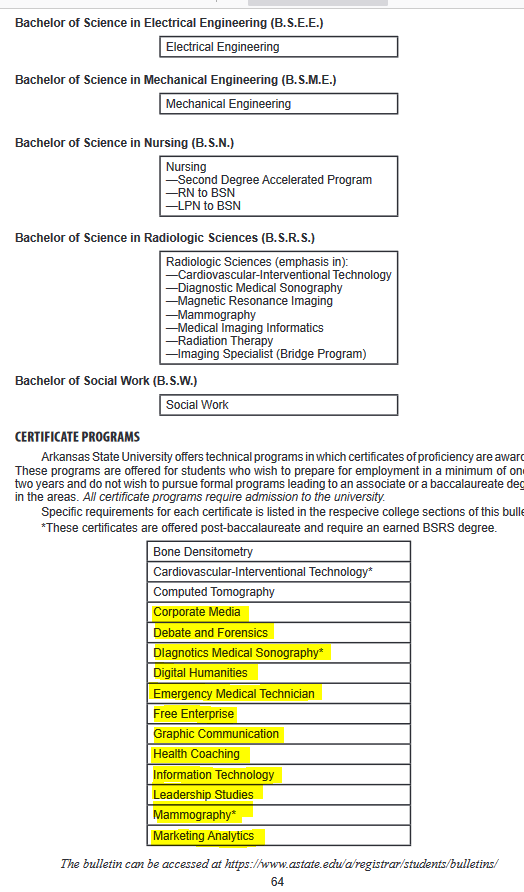 Page 64 After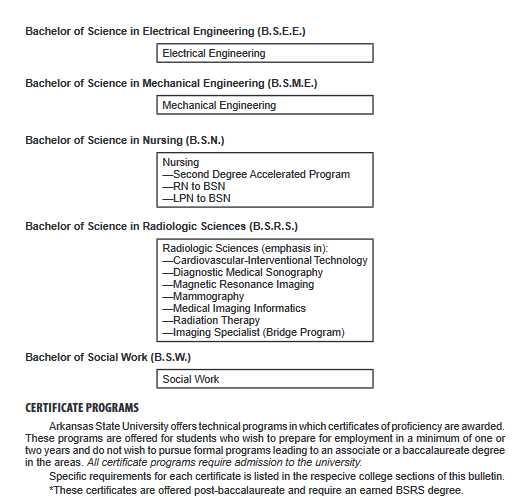 Page 201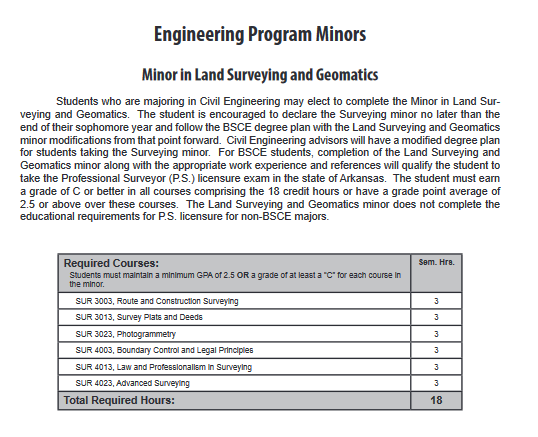 Page 202 Before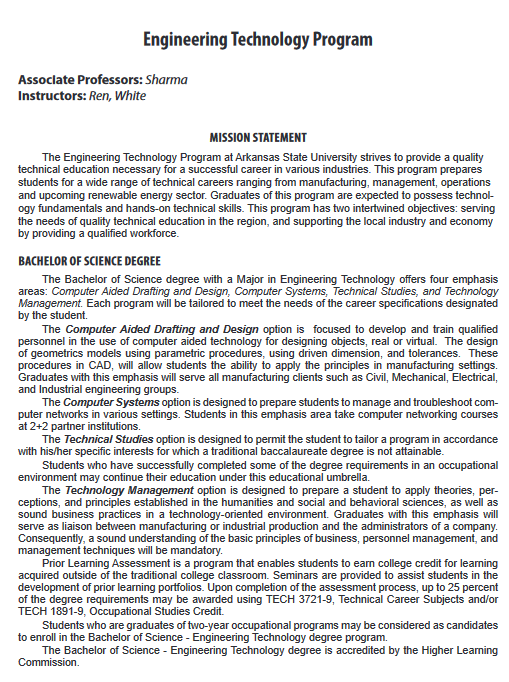 Page 202 AfterFollowing description to be added immediately after Page 201Engineering Program CertificatesFor Academic Affairs and Research Use OnlyFor Academic Affairs and Research Use OnlyProposal NumberCIP Code:  Degree Code:Department Curriculum Committee ChairCOPE Chair (if applicable)Department ChairHead of Unit (if applicable)                         College Curriculum Committee ChairUndergraduate Curriculum Council ChairCollege DeanGraduate Curriculum Committee ChairGeneral Education Committee Chair (if applicable)                         Vice Chancellor for Academic AffairsInstructions Please visit http://www.astate.edu/a/registrar/students/bulletins/index.dot and select the most recent version of the bulletin. Copy and paste all bulletin pages this proposal affects below. Please include a before (with changed areas highlighted) and after of all affected sections. *Please note: Courses are often listed in multiple sections of the bulletin. To ensure that all affected sections have been located, please search the bulletin (ctrl+F) for the appropriate courses before submission of this form. Bone densitometryCardiovascular-Interventional Technology*Computer TomographyControls and AutomationCorporate MediaDebate and ForensicsDiagnostics  Medical TechnicianFree enterpriseGraphic CommunicationHealth CoachingInformation technologyLeadership StudiesMammography*Marketing Analytics